（様式第１号－２）　　年度ふれあい・いきいきサロン助成金交付申請書（開設準備金）申請日　　　　年　　月　　日　　　社会福祉法人丹波市社会福祉協議会長　様ふれあい・いきいきサロン　代表者　　　　　　　　　　　㊞ふれあい・いきいきサロン助成金交付要綱第５条に基づき、助成金の交付を申請いたします。　　　　　　　　　　金額　　　　　　　　　円（上限2万円）※購入しようとする物品の見積書またはカタログ等、金額が明記されているものを添付してください。開催予定について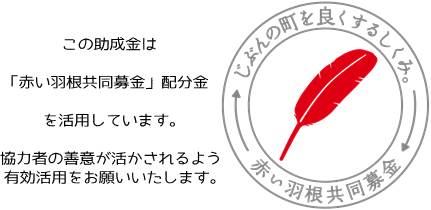 代表者住所〒　669　－　　　　丹波市　　　　町〒　669　－　　　　丹波市　　　　町〒　669　－　　　　丹波市　　　　町電話番号自治会名サロン名開設年月日　　　　　　　　　年　　　　　　　　月　　　　　　　　　日　　　　　　　　　年　　　　　　　　月　　　　　　　　　日　　　　　　　　　年　　　　　　　　月　　　　　　　　　日　　　　　　　　　年　　　　　　　　月　　　　　　　　　日　　　　　　　　　年　　　　　　　　月　　　　　　　　　日実施予定回数実施予定回数年間　　　　　　回会　員　数（ボランティア数）会　員　数（ボランティア数）　　　　　　名購入しようとする物品名数量金額（円・税込み）①②③④⑤⑥合計社協決裁欄社協決裁欄社協決裁欄社協決裁欄　支所受付印地域福祉課長　　支所長本所担当支所担当今年度の予定回数実施月日実施内容（サロンとして行うこと）今年度の予定１／今年度の予定２／今年度の予定３／今年度の予定４／今年度の予定５／今年度の予定６／今年度の予定7／今年度の予定8／今年度の予定9／今年度の予定10／